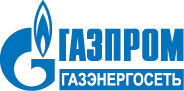 РЕЛИЗ05.08.2013 г. МоскваВ Пермском крае началось строительство комплексов приема, хранения, регазификации СПГВ Пермском крае начались строительно-монтажные работы по возведению комплексов приема, хранения  и регазификации сжиженного природного газа (СПГ) в населенных пунктах  Нердва, Северный Коммунар и Ильинский, которые являются частью инвестиционного проекта автономной газификации СПГ указанных населенных пунктов региона.  Данный проект реализуется в рамках Программы газификации регионов РФ.В настоящее время завершены земляные работы, осуществляется монтаж фундаментов для размещения технологического оборудования. Жителям будет поставляться до 18 млн куб. газа, который пойдет на нужды 9 котельных и более 2,2 тыс. домовладений. Завершение строительства объектов планируется к началу отопительного сезона текущего года. СправкаОАО «Газпром газэнергосеть» - компания Группы «Газпром межрегионгаз»,  основными видами деятельности которой являются оптовая и розничная реализация сжиженного углеводородного газа (СУГ), нефтепродуктов, гелия и серы на внутреннем рынке РФ.  С . является уполномоченной компанией по объектам автономного газоснабжения на СУГ и сжиженном природном газе (СПГ) согласно «Концепции участия ОАО «Газпром» в газификации регионов РФ». В рамках Программы газификации регионов РФ реализует пилотные проекты автономного газоснабжения СПГ в Пермском и Хабаровском крае. ОТДЕЛ ПО СВЯЗЯМ С ОБЩЕСТВЕННОСТЬЮ И РЕКЛАМЕ  ОАО «ГАЗПРОМ ГАЗЭНЕРГОСЕТЬ»Контактные телефоны: +7 (495) 777-77-97 (доб.1121),  +7 (916) 442-02-50Факс: +7 (495) 777-97-40 Е -mail: pr@gazpromlpg.ru  Сайт: http://www.gazpromlpg.ru